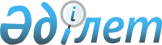 Об установлении ограничительных мероприятий на крестьянское хозяйство "Ш-Табиғат" Карабулакского сельского округа
					
			Утративший силу
			
			
		
					Решение акима Карабулакского сельского округа Зайсанского района Восточно-Казахстанской области от 4 мая 2021 года № 4. Зарегистрировано Департаментом юстиции Восточно-Казахстанской области 5 мая 2021 года № 8734. Утратило силу - решением акима Карабулакского сельского округа Зайсанского района Восточно-Казахстанской области от 12 августа 2021 года № 8
      Сноска. Утратило силу - решением акима Карабулакского сельского округа Зайсанского района Восточно-Казахстанской области от 12.08.2021 года № 8 (вводится в действие по истечении десяти календарных дней после дня его первого официального опубликования).

      Примечание ИЗПИ.

      В тексте документа сохранена пунктуация и орфография оригинала.
      В соответствии с пунктом 3 статьи 37 Закона Республики Казахстан от 23 января 2001 года "О местном государственном управлении и самоуправлении в Республике Казахстан", подпунктом 7) статьи 10-1 Закона Республики Казахстан от 10 июля 2002 года "О ветеринарии",на основании представления главного государственного ветеринарно-санитарного инспектора Зайсанского района от 15 апреля 2021 года № 445 аким Карабулакского сельского округа РЕШИЛ:
      1. Установить ограничительные мероприятия на крестьянское хозяйство "Ш-Табиғат" Карабулакского сельского округа в связи с возникновением бруцеллеза крупного рогатого скота.
      2. Государственному учреждению "Аппарат акима Карабулакского сельского округа" в установленном законодательством Республики Казахстан порядке обеспечить:
      1) государственную регистрацию настоящего решения в территориальном органе юстиции;
      2) в течении десяти календарных дней после государственной регистрации настоящего решения направление его копии на официальное опубликование в периодические печатные издания, распространяемых на территории Зайсанского района;
      3) размещение настоящего решения на интернет-ресурсе акимата Зайсанского района после его официального опубликования.
      3. Контроль за выполнением данного решения оставляю за собой.
      4. Настоящее решение вводится в действие по истечении десяти календарных дней после дня его первого офциального опубликования.
					© 2012. РГП на ПХВ «Институт законодательства и правовой информации Республики Казахстан» Министерства юстиции Республики Казахстан
				
      Аким Карабулакского  сельского округа 

А. Итжанов
